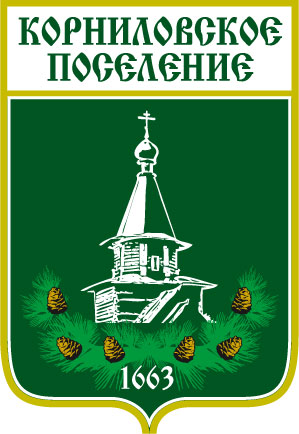 Администрация муниципального образования«Корниловское сельское поселение»____________________________________________________________________________________ПОСТАНОВЛЕНИЕс. Корнилово                                                   №     5                                   от 14 января 2022 года         О порядке определения размера арендной платы, условий и сроков ее внесения за использование земельныхучастков на территории муниципального образования «Корниловское сельское поселение», находящихся в собственности муниципального образования «Корниловское сельское поселение» на 2022 гРуководствуясь статьями 22, 39.7, 49, 65 Земельного кодекса РФ, статьей 3.3 Федерального закона от 25.10.2001 №137-ФЗ «О введении в действие Земельного кодекса Российской Федерации», Постановлением Правительства Российской Федерации от 16.07.2009 № 582 «Об основных принципах определения арендной платы при аренде земельных участков, находящихся в государственной или муниципальной собственности, и о Правилах определения размера арендной платы, а также порядка, условий и сроков внесения арендной платы за земли, находящиеся в собственности Российской Федерации», Приказом Минэкономразвития России от 01.09.2014  № 540 (в ред. Приказа Минэкономразвития России от 30.09.2015 № 709) «Об утверждении классификатора видов разрешенного использования земельных участков», статьей 10 Закона Томской области от 09.07.2015 № 100-ОЗ (в ред. от 11.11.2015) «О земельных отношениях в Томской области», Постановлением Администрации Томской области от 25.01.2008 № 6а «О порядке, условиях и сроках внесения арендной платы за использование земельных участков, государственная собственность на которые не разграничена», Постановлением Администрации Томской области от 17.01.2012 № 2а (в ред. от 05.05.2015) «Об утверждении результатов государственной кадастровой оценки земель промышленности, энергетики, транспорта, связи, радиовещания, телевидения, информатики, земель для обеспечения космической деятельности, земель обороны, безопасности и иного специального назначения Томской области», Приказом Департамента по управлению государственной собственностью Томской области от 20.06.2014 № 84 «Об утверждении результатов определения кадастровой стоимости земельных участков в составе земель сельскохозяйственного назначения на территории Томской области», Приказом Департамента по управлению государственной собственностью Томской области от 14.11.2014 № 134 «Об утверждении результатов определения кадастровой стоимости земельных участков в составе земель населенных пунктов на территории Томской области (за исключением муниципального образования «Город Томск»)», решением Думы Томского района от 28.03.2013 № 223 «О принятии Положения «Об аренде земель на территории муниципального образования «Томский район»,  ПОСТАНОВЛЯЮ:Утвердить и ввести в действие с 01.01.2021 года Порядок определения размера  арендной платы за использование земельных участков на территории муниципального образования «Корниловское сельское поселение» и  находящихся в собственности муниципального образования «Корниловское сельское поселение» для различных видов разрешенного использования земель согласно приложению.Установить сроки внесения арендной платы за использование земельных участков, указанных в пункте 1 настоящего постановления:- арендаторы юридические лица и индивидуальные предприниматели – ежемесячно не позднее последнего дня текущего месяца;- арендаторы граждане – ежегодно (до 20 декабря текущего года).Начисление арендной платы по договорам аренды земельных участков, заключенных по итогам  проведенных аукционов на право заключения договоров аренды земельных участков, производить  по результатам их проведения.Размер арендной платы за земельный участок, предоставленный для индивидуального жилищного  строительства гражданам, имеющим право на первоочередное получение земельных участков для   индивидуального жилищного строительства в соответствии с федеральным законодательством, а также гражданам, перечисленным в ч. 1 ст. 7 Закона Томской области от 09.07.2015 г. № 100- ОЗ «О земельных отношениях в Томской области», устанавливается в размере земельного налога за соответствующий земельный участок.Установить порядок взимания арендной платы в случаях, когда договором аренды земельного участка предусмотрено несколько видов разрешенного использования, общий размер годовой арендной платы рассчитывается путем суммирования размеров арендной платы, определенных по каждому из установленных договором видов разрешенного использования частей участка и рассчитывается по формулам, согласно приложению настоящего постановления.Размер арендной платы, предусматривающий использование земельного участка или его части для целей благоустройства территории определяется в размере 10 % от ставки основного вида разрешенного использования.Размер арендной платы на период проектирования до получения в установленном законом порядке разрешения на строительство, но не более шести месяцев с даты заключения договора аренды,  определяется в размере 50% от ставки основного вида разрешенного использования.Размер арендной платы на период проведения изыскательных работ определяется в размере 10% от ставки основного вида разрешенного использования.Управляющей делами Администрации Корниловского поселения опубликовать     настоящее постановление в информационном  бюллетене Корниловского сельского поселения и на официальном сайте Корниловского сельского поселения.Постановление вступает в силу с момента опубликования и распространяется на правоотношения, возникшие с 01.01.2022 г.     Контроль за исполнением настоящего постановления оставляю за собой. Глава поселения   ________________________________  В.В.МакаровИсп. Рагузина Анастасия Альбертовна, т.46-85-50Приложение 1 к постановлению Главы Корниловского сельского поселения№ 5 от 14.01.2022 г.Порядок определения размера  арендной платы за использование земельных участков на территории муниципального образования «Корниловское сельское поселение», находящихся в собственности муниципального образования «Корниловское сельское поселение»Арендная плата за земельные участки, находящихся на землях населенных пунктов в процентном отношении от кадастровой стоимости за кв.м.: A=CxS гдеА- сумма арендной платы за годC- ставка арендной платы в рублях за кв.м. (Кс х Кв%), гдеКс – кадастровая стоимость в рублях за 1 кв.м.Кв – коэффициент вида разрешенного использования в %, с учетом категории арендатора (физическое или юридическое лицо), согласно п. 1 приложения к настоящему Порядку.S – площадь земельного участка в кв.м.Арендная плата за земельные участки, находящиеся на землях вне черты населенных пунктов:A=CxS, гдеА – сумма арендной платы за годС – ставка арендной платы в рублях за кв.м. с учетом категории арендатора (физическое или юридическое лицо) и видом разрешенного использования земельного участка, согласно п. 2 приложения к настоящему Порядку.S – площадь земельного участка в кв.м.Арендная плата за земельные участки, находящиеся вне зависимости от местоположения в рублях за кв.м.:A=CxS, гдеА – сумма арендной платы за годС – ставка арендной платы в рублях за кв.м. (Кс х Кв%), гдеКс – кадастровая стоимость в рублях за 1 кв.м.Кв – коэффициент вида разрешенного использования в %, с учетом категории арендатора (физическое или юридическое лицо), согласно п. 1 приложения к настоящему ПорядкуS – площадь земельного участка в кв.м.Арендная плата за земельные участки, находящиеся вне зависимости от местоположения в процентном отношении от кадастровой стоимости за кв.м.:A=CxS, гдеА – сумма арендной платы за годС – ставка арендной платы в рублях за кв.м. с учетом категории арендатора (физическое или юридическое лицо) и видом разрешенного использования земельного участка, согласно п. 3 приложения к настоящему Порядку.S – площадь земельного участка в кв.м.Определение размера арендной платы за неполный месяц календарного года по формуле:Р=А: Дг х Д гдеР – размер арендной платы за количество дней в неполном месяцеА – сумма арендной платы за годДг – количество дней в календарном годуД – количество дней неполного месяцаПриложение 2 к постановлению Главы Корниловского сельского поселения№  5 от 14.01.2022 г.Ставки арендной платы за использование земельных участков на территории муниципального образования «Корниловское сельское поселение», находящихся в собственности муниципального образования «Корниловское сельское поселение»РазделРаздел№ п/п№ п/пРазрешенное использование земельных участковКоэффициент вида разрешенного использования % (в границах населенных пунктов)Коэффициент вида разрешенного использования % (в границах населенных пунктов)Ставка арендной платы в рублях за кв. м(вне границ населенных пунктов)1123341.1.Индивидуальное жилищное строительство1,61,6-2.2.Ведения личного подсобного хозяйстваВедение личного подсобного хозяйства на полевых участках1,6-1,6--0,63.3.Малоэтажная многоквартирная жилая застройка, блокированная жилая застройка, строительство индивидуальных жилых домов юридическими лицами10,010,0-4.4.Среднеэтажная и многоэтажная жилая застройка4,04,0-5.5.Объекты гаражного назначения3,03,0-6.6.Деловое управление (размещение органов управления, не связанных с оказанием услуг)0,40,425,07.7.Промышленность: - тяжелая, строительная- нефтехимическая:- земельные участки площадью до                   750 000 кв. м;- земельные участки площадью свыше 750 000 кв. м;- легкая, пищевая, фармацевтическая15,010,05,03,015,010,05,03,017,617,63,017,68.8.Заготовка древесины15,015,040,09.9.Магазины:- стационарные (капитальные)- нестационарные (временные)- по обслуживанию и продаже автомобильной и сельскохозяйственной техники5,511,05,55,511,05,5130,0200,024,210.10.Общественное питание (рестораны, кафе,  столовые, закусочные, бары) 4,0 4,0 110,011.11.Бытовое обслуживание:- мастерские мелкого ремонта, ателье, бани, парикмахерские, прачечные, химчистки- похоронные бюро1,93,01,93,012,123,012.12.Ветеринарное обслуживание1,91,912,113.13.Обслуживание автотранспорта:- гаражи с несколькими стояночными местами- стоянки автомобильного транспорта4,01,54,01,5100,05,814.14.Объекты придорожного сервиса:- размещение магазинов сопутствующей торговли, зданий для организации общественного питания в качестве придорожного сервиса,размещение автомобильных моек и прачечных для автомобильных принадлежностей, мастерских, предназначенных для ремонта и обслуживания автомобилей- автозаправочные станции3,615,03,615,0100,055,015.15.Гостиничное обслуживание1,91,912,116.16.Отдых (рекреация):Спорт, туристическое обслуживание, природно – познавательный туризм, охота и рыбалка, причалы для маломерных судов, поля для гольфа или конных прогулок 0,60,61,017.17.Курортная деятельность, Санаторная деятельность0,90,91,018.18.Ритуальная деятельность (размещение кладбищ, крематориев и мест захоронений, размещение соответствующий культовых сооружений), специальная деятельность (размещение, хранение, захоронение, утилизация, накопление, обработка, обезвреживание отходов и веществ)- - 519.19.Социальное обслуживание0,90,91,020.20.Образование и просвещение, здравоохранение, культурное развитие0,010,01-21.21.Ведение огородничества, ведение садоводства, ведение дачного хозяйства2,32,30,92. Раздел2. Раздел2. Раздел2. Раздел2. Раздел№п/п№п/пРазрешенное использование земельных участковРазрешенное использование земельных участков  Ставка арендной платы в рублях за кв. м   Ставка арендной платы в рублях за кв. м 1122331.1.Коммунальное обслуживание, связь, энергетика:- объекты связи и электроэнергетики:                         стационарные                            линейные                           АТС- поставка воды (водозаборы, насосные станции, водопроводы), поставка тепла, отвод канализационных стоков (очистные сооружения, канализация), за исключением объектов газоснабженияКоммунальное обслуживание, связь, энергетика:- объекты связи и электроэнергетики:                         стационарные                            линейные                           АТС- поставка воды (водозаборы, насосные станции, водопроводы), поставка тепла, отвод канализационных стоков (очистные сооружения, канализация), за исключением объектов газоснабжения1200,06,4 52,04,81200,06,4 52,04,82.2.Связь (объекты сотовой связи, право собственности, на которые зарегистрировано в установленном законом порядке) Связь (объекты сотовой связи, право собственности, на которые зарегистрировано в установленном законом порядке) 480,0480,03.3.Объекты газоснабженияОбъекты газоснабжения6,46,44. 4. Транспорт:- железнодорожный - автомобильный- водныйТранспорт:- железнодорожный - автомобильный- водный5,85,85.5.Склады- Складирование ПГС, песка, щебня и вскрышных породСклады- Складирование ПГС, песка, щебня и вскрышных пород2,010,02,010,06.6.Благоустройство и озеленениеБлагоустройство и озеленение1,31,37.7.Рекламные конструкции Рекламные конструкции 130013008.8.Противопожарная охранная полосаПротивопожарная охранная полоса0,020,02№п/пРазрешенное использование земельных участковКоэффициент вида разрешенного использования в % отношении от кадастровой стоимостиКоэффициент вида разрешенного использования в % отношении от кадастровой стоимости1.Выращивание зерновых и иных сельскохозяйственных культур, овощеводство, выращивание тонизирующих, лекарственных, цветочных культур, питомники- теплицы0,822,000,822,002.Хранение и переработка сельскохозяйственной продукции (размещение зданий, сооружений, используемых для производства хранения и первичной и глубокой переработки сельскохозяйственной продукции):- в границах населенных пунктов- вне границ населенных пунктов  0,44,00,44,03. Обеспечение сельскохозяйственного производства (размещение машинно – транспортных и ремонтных станций, ангаров и гаражей для сельскохозяйственной техники, амбаров, для ведения сельского хозяйства):- в границах населенных пунктов- вне границ населенных пунктов  45,04,045,04,04.Животноводство (скотоводство, звероводство, птицеводство, свиноводство), пчеловодство, рыбоводство:- размещение зданий, сооружений, используемых для содержания и разведения:- в границах населенных пунктов- вне границ населенных пунктов- выпас скота, сенокошение45,04,00,845,04,00,85.Гидротехнические сооружения  116.Воздушный транспорт:- размещение объектов необходимых для взлета и приземления воздушных судов- аэродромы- вертолетные площадки - аэропорты и аэровокзалы20,01593,520,01593,57.Добыча полезных ископаемых 2,0